Tapety ścienne Venezia - elegancja na ścianachTapety ścienne Venezia odznaczają się dobrą jakością i eleganckimi, a przy tym modnymi wzorami. Zachwyć się nimi i odmień wnętrze swojego domu.VeneziaTapety ścienne Venezia to seria tapet belgijskiej firmy Khroma, która zakochała się w wodnym mieście. Miasto tak ich zainspirowało, że musiało się to skończyć kolejnym projektem. Tym własnie jest kolekcja Venezia. Inspiracje tym pięknym miastem widać w każdym wzorze tapety. Na pierwszy rzut oka widać, jak duży wpływ na te projekty miała architektura oraz zdobienia Wenecji. Pośród tapet znajdują się te o wzorach przypominających marmury, złoto i ornamenty. Są też wzory geometryczne wzbogacone o połyskujący kontur, który dodaje im klasy i dopełnia całość. Tapety ścienne Venezia wprowadzą do twojego domu aurę włoskiego luksusu, któremu ciężko się oprzeć.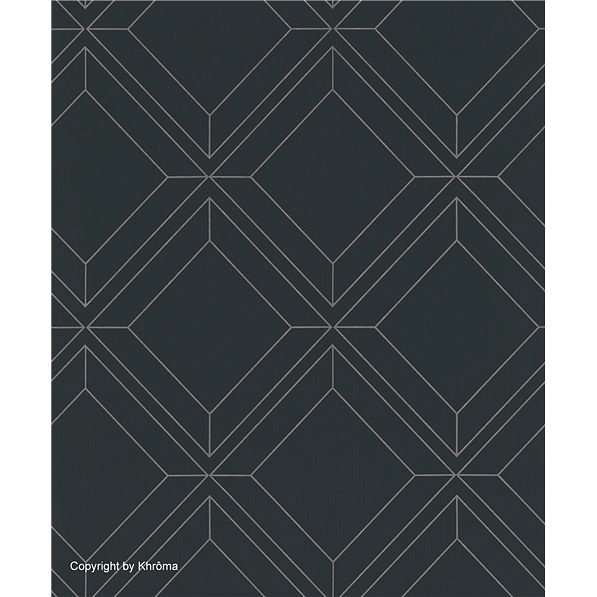 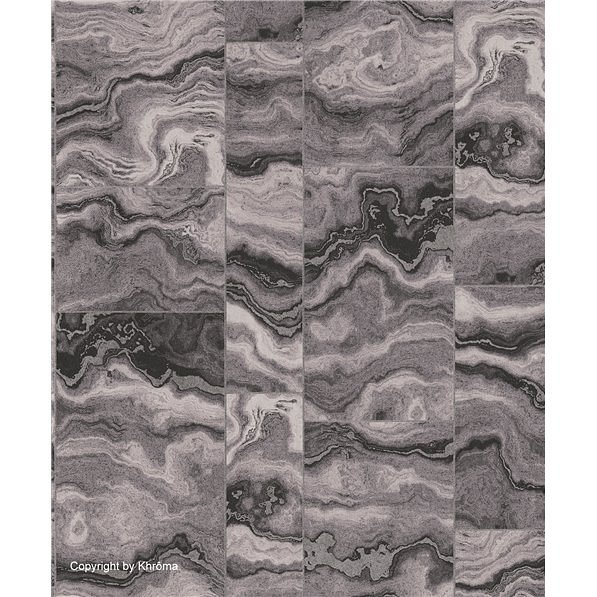 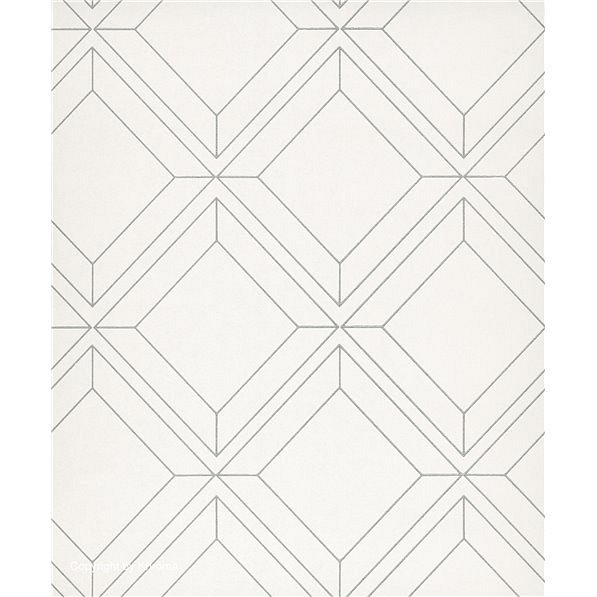 Tapety ścienne VeneziaW tej serii znajdziesz takie tapety tak Snow, Plum czy Teal, które mają "zatopiony" ornament przypominający piękny kwiat. Różnią się tylko kolorem. Innym przykładem są minimalistyczne Silver, Indigo i Gold, które przywodzą na myśl posadzkę bogato zdobionych kościołów czy pałaców. Mając tapety ścienne Venezia, masz już solidną podstawę do tego, by dopełnić wnętrze innymi stylowymi dodatkami i cieszyć się wykwintnym, modnym i stylowym wnętrzem.